 СПЛАВ ПО РЕКЕ УСЬВА ОТ П.УСЬВА ДО П.МЫС С КАМЕННЫМ ГОРОДОМ!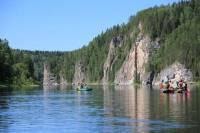 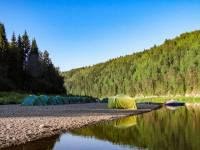 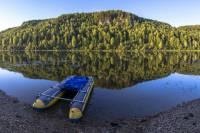 Дата тура:12, 25 июня, 2, 9, 16, 23, 30 июля, 6, 13, 20 августаПродолжительность:3дн/2нОписание:Друзья, приглашаем вас на весенний сплав по реке Усьва с посещением Каменного города!

Продолжительность: 3 дня.
Место проведения: Средний Урал, Гремячинский район.
Протяженность: автобус - 370 км, трекинг - 7 км, сплав - 38 км от пос.Усьва до п.Мыс.

1. Каменный город.
2. Усьвинские "Столбы" и "Чертов палец"
3. Камень "Большое Бревно".
4. Скала "Панорамная".
5. Камень "Омутной".

Туристы под чутким руководством и непосредственном участии инструктора, занимаются общественными делами, например: разбивке лагеря, заготовке дров, приготовлении питания, сбором\разбором катамаранов и т.д.Программа тура:1 день (пятница)
7:30 Отправление группы из Перми, ул.¶Ленина,53 (Театр-Театр)
11:30 Прибытие к Каменному городу, треккинг 1,5 км (30 минут), осмотр Каменного города (1,5 часа).
14:00 Обед и отъезд к месту начала сплава.
15:00 Прибытие к месту начала сплава в п.Усьва. Сбор катамаранов.
17:00 -18:00 Сплав до Усьвинских столбов.
18:30 Разбитие палаточного лагеря. Ужин.

2 день (суббота)
8:00 Подъем, умывание в реке.
9:30 Завтрак, сбор лагеря, укладка снаряжения на катамараны.
10:00-12:00 Экскурсия на Усьвинские "Столбы" и "Чертов палец"
12:00 Сплав по Усьве, осмотр камня «Большое бревно» и камня «Панорамный».
20:00 Разбитие палаточного лагеря. Ужин. Ночевка в палатках. Баня.

3 день (воскресенье)
8:00 подъем, умывание в реке.
9:30 завтрак, сбор лагеря, укладка снаряжения на катамараны.
11:00 Сплав по Усьве до п.Мыс. По пути осмотр камня «Омутной». Обед.
16:00 Сдача инвентаря.
17:00 Отъезд автобусом в город Пермь.
21:00 прибытие автобуса в город Пермь.Проживание:палаткаВ стоимость входит:Трансфер (комфортабельный автобус), отличное трехразовое питание (мясо в первые дни (например: свинина, говядина, баранина, курица), тушенка в последние дни, овощи, фрукты, натуральный кофе), услуги инструктора по туризму (помощников инструктора и поваров в зависимости от группы), экскурсии по программе, туристическая страховка от несчастного случая, аренда снаряжения общего пользования (катамараны, бензопила, тенты, костровое и т.д.), аренда личного снаряжения (место в палатке, туристический коврик, спальник с подголовником t .ext-5°С, спасательный жилет), организация туристической бани (по возможности), минимальное освещение на стоянке (один или несколько прожекторов).Рекомендуется взять с собой:1. Туалетные и банные принадлежности (на сплаве бани походные, туристические).
2. К,Л,М,Н (кружка, миска, ложка, нож складной или в ножнах)
3. Обувь: сапоги резиновые (лучше с высоким голенищем), обувь для восхождений и легкую быстросохнущую обувь (можно пластиковые шлепанцы).
4. Штормовой костюм. Это верхняя одежда туриста: куртка ("штормовка") и брюки (полукомбинезон). Изготавливается из плотной, не продуваемой ткани (обычно из тонкого брезента) с водоотталкивающей пропиткой; имеет 6-8 наружных и внутр. карманов с застёжками "молния", чтобы в них не попадал песок или снег (если "молний" нет, желательно их вшить).
5. Сменку одежды, белья, носков, обуви.
6. От солнца: головной убор с козырьком, косметические средства, легкая одежда с рукавами, солнцезащитные очки (по желанию).
7. Защита от дождя (как вариант П/Э накидка - китайский дождевик).
8. Реппелент от насекомых и акарицидные средства против клещей (можно универсальные средства по типу рефтамида "Таежный").
9. Иголку, нитку, 2-3 пуговицы, спички в непромокаемой упаковке, индивидуальные для каждого медикаменты.
10. Рюкзак, гермомешок (в дождливую погоду)
11. Перчатки с пупырышками 2-3 пары (можно использовать обычные рабочие перчатки). Для защиты рук во время лагерной работы и для защиты от солнца в пик его активности.
12. Налобный фонарь с запасными батарейками
13. Бутылку 1,5л с питьевой водой (чтобы было место, куда набирать личную питьевую воду на маршруте) или термос.Стоимость тура на 1 человека заезды 12 июня, 20 августа :4 750 руб.Стоимость тура на 1 человека заезды 25 июня, 2, 9, 16, 23, 30 июля, 6, 13 августа4 950 руб.Место и время отправления:07:30 Выезд из Перми, ул. Ленина 53 (время местное)Необходимые документы для поездки:Паспорт/свидетельство о рождении, мед. полис, договор.